МИНИСТЕРСТВО НАУКИ И ВЫСШЕГО ОБРАЗОВАНИЯ РОССИЙСКОЙ ФЕДЕРАЦИИфедеральное государственное бюджетное образовательное учреждение высшего образования«КУЗБАССКИЙ ГОСУДАРСТВЕННЫЙ ТЕХНИЧЕСКИЙ УНИВЕРСИТЕТ ИМЕНИ Т.Ф.ГОРБАЧЕВА»Филиал КузГТУ в г. Белово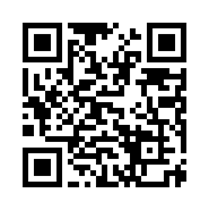 УТВЕРЖДАЮЗаместитель директора по учебной работе, совмещающая должность директора филиала Долганова Ж.А.Рабочая программа дисциплиныСтатистика  Специальность «38.05.01 Экономическая безопасность»Специализация «01 Экономико-правовое обеспечение экономической безопасности»Присваиваемая квалификация"Экономист"Формы обученияочно-заочнаягод набора 2024Белово 2024Рабочую программу составил: к.э.н., доцент Панкратова Т.А.Рабочая программа обсуждена на заседании кафедры «Экономики и информационных технологий»Протокол № 8 от «13» апреля 2024 г.Заведующий кафедрой: Верчагина И.Ю. Согласовано учебно-методической комиссией по специальности 38.05.01 «Экономическая безопасность»Протокол № 8 от «16» апреля 2024 г.Председатель комиссии: Аксененко Е.Г.1. Перечень планируемых результатов обучения по дисциплине "Статистика", соотнесенных с планируемыми результатами освоения образовательной программыОсвоение дисциплины направлено на формирование: общепрофессиональных компетенций:ОПК-1 - Способен использовать знания и методы экономической науки, применять статистико-математический инструментарий, строить экономико-математические модели, необходимые для решения профессиональных задач, анализировать и интерпретировать полученные результаты.Результаты обучения по дисциплине определяются индикаторами достижения компетенцийИндикатор(ы) достижения:Использует знания и методы экономической науки, применяет статистико-математический инструментарий, строит экономико-математические модели, необходимые для решения профессиональных задач, анализирует и интерпретирует полученные результаты.Результаты обучения по дисциплине:Знать: статистико-математический инструментарий и экономико-математические модели, необходимые для решения профессиональных задачУметь: строить экономико-математические модели, необходимые для решения профессиональных задач,Владеть: навыками анализа и интерпретации полученных результатов.2. Место дисциплины "Статистика" в структуре ОПОП специалитетаДля освоения дисциплины необходимы компетенции (знания умения, навыки и (или) опыт профессиональной деятельности), сформированные в рамках изучения следующих дисциплин: «Математика», «Основы управленческой экономики».Цель дисциплины - получение обучающимися знаний, умений, навыков и (или) опыта профессиональной деятельности, необходимых для формирования компетенций, указанных в пункте 1.3. Объем дисциплины "Статистика" в зачетных единицах с указанием количества академических часов, выделенных на контактную работу обучающихся с преподавателем (по видам занятий) и на самостоятельную работу обучающихсяОбщая трудоемкость дисциплины "Статистика" составляет 7 зачетных единиц, 252 часа.4. Содержание дисциплины "Статистика", структурированное по разделам (темам) 4.1. Лекционные занятия4.2. Практические (семинарские) занятия4.3 Самостоятельная работа студента и перечень учебно-методического обеспечения для самостоятельной работы обучающихся по дисциплине4.4. Курсовое проектированиеКурсовая работа направлена на закрепление теоретических знаний и развития практических навыков, полученных на лекционных и практических занятиях по дисциплине "Статистика", а также развитие навыков самостоятельной работы.Методические указания к выполнению курсовой работыКурсовая работа по статистике выполняется студентами на основе статистических данных, собранных в ходе практики или выданных кафедрой.Основной целью курсовой работы является закрепление теоретического материала и выработка практических навыков на всех этапах статистического исследования. На базе имеющейся специальной литературы, лекционного материала и в соответствии с индивидуальными заданиями студент должен произвести обработку материала, выполнить ряд технико-экономических расчетов по конкретному производству, цеху, предприятию.Все расчеты, проводимые в курсовой работе, должны сопровождаться необходимыми пояснениями. Курсовая работа выполняется на стандартных листах А4. В начале излагается содержание работы с указанием страниц, в конце дается перечень использованной литературы, и нормативно – справочных материалов.Курсовая работа должна содержать такие разделы:Теоретическая часть. Расчетная часть. Данные курсовой работы представлены конкретными вариантами данных для каждого студента, которые выдаются персонально. Каждый вариант курсовой работы состоит из 2 частей: теоретической и расчетной частей.Теоретическая часть (ЗАДАНИЕ 1) соответствует теме курсовой работы. Расчетная часть (ЗАДАНИЯ 2) выполняется по условным данным и включает расчеты по основным разделам курса.Варианты заданий для выполнения курсовой работы приведены в ФОС по дисциплине "Статистика".Каждый студент выбирает свой индивидуальный вариант задания по двум последним цифрам зачетной книжки, если они больше 25, то в этом случае необходимо отнять 25, 50, 75. Например, номер зачетной книжки 436, тогда номер варианта определится как 36 – 25 = 11, или номер зачетной книжки 488, номер варианта 88 – 75 = 13.При выполнении курсовой работы необходимо:проработать основные темы всех составных частей статистики; изучить литературу по соответствующей варианту теме; ознакомиться с заданием своего варианта; все расчеты, необходимые для выполнения задания, следует сопровождать исчерпывающими пояснениями; в конце работы привести список использованной литературы с указанием фамилии и инициалов автора, названия работы и года издания. Студент может предложить и другую тему теоретической части курсовой работы, предварительно согласовав ее с преподавателем. 5. Фонд оценочных средств для проведения промежуточной аттестации обучающихся по дисциплине "Статистика", структурированное по разделам (темам). Паспорт фонда оценочных средств5.2. Типовые контрольные задания или иные материалыТекущий контроль успеваемости и промежуточная аттестация обучающихся могут проводиться как при непосредственном взаимодействии педагогического работника с обучающимися, так и с использованием ресурсов ЭИОС филиала КузГТУ, в том числе синхронного и  (или) асинхронного взаимодействия посредством сети «Интернет».5.2. Типовые контрольные задания или иные материалы5.2.1.Оценочные средства при текущей аттестацииКритерии оценивания тестовых заданий 1. Подходы к отбору содержания, разработке структуры теста.Тест состоит из 10 заданий с выбором одного правильного ответа, в ходе выполнения теста проверяются знания предмета и содержания курса, категорий статистики, объекта, единиц, форм, видов и способов статистического наблюдения, понятия, видов группировок, статистических таблиц и графического изображения.Тест выполняется непосредственно в учебной аудитории, на первой контрольной неделе. В ходе выполнения теста обучающиеся могут делать черновые записи. Черновые записи при проверке не рассматриваются.Время выполнения теста составляет один академический час. Инструктаж, предшествующий выполнения теста, не входит в указанное время.Проверка правильности выполнения заданий производится научно-педагогическим работником вне аудитории. Общий балл сообщается на следующем занятии.2. Система оценивания отдельных заданий и работы в целом.Верное выполнение каждого задания оценивается 0,5 балла. За неверный ответ или отсутствие ответа выставляется 0 баллов. Максимальное количество баллов (верное выполнение всех заданий) теста – 5 баллов. Минимальный пороговый балл теста соответствует шести правильно выполненным заданиям и равен 3 баллам.Критерии оценки контрольных работ 1. Подходы к отбору содержания, разработке структуры контрольной работы.Контрольная работа состоит из 5 заданий, где проверяются навыки определения основных показателей. Задания выполняются с описанием подробного решения и окончательным ответом.2. Система оценивания отдельных заданий и работы в целом.Верное выполнение задания оценивается 1 баллом. За неверный ответ или отсутствие ответа выставляется 0 баллов. Частично правильные ответы и оценки за задание не предусмотрены. Максимальное количество баллов (верное выполнение всех заданий) контрольной работы – 5 баллов. Минимальный пороговый балл контрольной работы соответствует трем правильно выполненным заданиям равен 3 баллам. Процедура выполнения и проверки контрольной работы. Контрольная работа выполняется непосредственно в учебной аудитории, до наступления второй контрольной недели согласно графику учебного процесса. В ходе выполнения контрольной работы обучающиеся могут делать черновые записи и использовать калькулятор.Время выполнения контрольной работы составляет два академических часа. Инструктаж, предшествующий выполнения контрольной работы, не входит в указанное время.Проверка правильности выполнения заданий производится научно-педагогическим работником вне аудитории. Общий балл сообщается обучающемуся на следующем занятии.5.2.2. Оценочные средства при промежуточной аттестацииКритерии оценивания при проведении промежуточной аттестации5.2.3. Методические материалы, определяющие процедуры оценивания знаний, умений, навыков и (или) опыта деятельности, характеризующие этапы формирования компетенций6. Перечень основной и дополнительной учебной литературы, необходимой для освоения дисциплины "Статистика"6.1. Основная литератураСтатистика : учебное пособие для студентов направления подготовки 38.05.01 "Экономическая безопасность", изучающих дисциплину "Статистика" / Т. А. Понкратова, Ю. В. Козлова ; ФГБОУ ВО "Кузбасский государственный технический университет им. Т. Ф. Горбачева", Кафедра управленческого учета и анализа. – Ч. 1: Общая теория статистики. – Кемерово : КузГТУ, 2017. – 133 с. – URL: http://library.kuzstu.ru/meto.php?n=91599&type=utchposob:common. – Текст : электронный. Лукьяненко, И. С. Статистика : учебное пособие для вузов / И. С. Лукьяненко, Т. К. Ивашковская. — 3-е изд., стер. — Санкт-Петербург : Лань, 2022. — 200 с. — ISBN 978-5-8114-9488-0. — Текст : электронный // Лань : электронно-библиотечная система. — URL: https://e.lanbook.com/book/195509. — Режим доступа: для авториз. пользователей.. Статистика : учебное пособие для студентов вузов направления подготовки 38.05.01 "Экономическая безопасность", изучающих дисциплину "Статистика" / Т. А. Понкратова, Ю. В. Козлова ; ФГБОУ ВО "Кузбас. гос. техн. ун-т им. Т. Ф. Горбачева", Каф. упр. учета и анализа. – Ч. 2: Экономическая статистика. – Кемерово : КузГТУ, 2017. – 81 с. – URL: http://library.kuzstu.ru/meto.php?n=91684&type=utchposob:common. – Текст : электронный.6.2. Дополнительная литератураСтатистика : учебник для вузов / И. И. Елисеева [и др.] ; ответственный редактор И. И. Елисеева. — 6-е изд., перераб. и доп. — Москва : Издательство Юрайт, 2024. — 619 с. — (Высшее образование). — ISBN 978-5-534-15117-6. — Текст : электронный // Образовательная платформа Юрайт [сайт]. — URL: https://urait.ru/bcode/541950. Статистика. Практикум : учебное пособие для вузов / И. И. Елисеева [и др.] ; под редакцией И. И. Елисеевой. — 2-е изд., перераб. и доп. — Москва : Издательство Юрайт, 2024. — 476 с. — (Высшее образование). — ISBN 978-5-534-17879-1. — Текст : электронный // Образовательная платформа Юрайт [сайт]. — URL: https://urait.ru/bcode/535733. Долгова, В. Н.  Статистика : учебник и практикум для вузов / В. Н. Долгова, Т. Ю. Медведева. — 3-е изд., перераб. и доп. — Москва : Издательство Юрайт, 2024. — 564 с. — (Высшее образование). — ISBN 978-5-534-16050-5. — Текст : электронный // Образовательная платформа Юрайт [сайт]. — URL: https://urait.ru/bcode/535978.  Долгова, В. Н.  Социально-экономическая статистика : учебник и практикум для вузов / В. Н. Долгова, Т. Ю. Медведева. — 2-е изд., перераб. и доп. — Москва : Издательство Юрайт, 2024. — 295 с. — (Высшее образование). — ISBN 978-5-534-16375-9. — Текст : электронный // Образовательная платформа Юрайт [сайт]. — URL: https://urait.ru/bcode/536913. Дудин, М. Н.  Статистика : учебник и практикум для вузов / М. Н. Дудин, Н. В. Лясников, М. Л. Лезина. — 2-е изд. — Москва : Издательство Юрайт, 2024. — 381 с. — (Высшее образование). — ISBN 978-5-534-18546-1. — Текст : электронный // Образовательная платформа Юрайт [сайт]. — URL: https://urait.ru/bcode/535352. Дудин, М. Н.  Социально-экономическая статистика : учебник и практикум для вузов / М. Н. Дудин, Н. В. Лясников, М. Л. Лезина. — Москва : Издательство Юрайт, 2024. — 233 с. — (Высшее образование). — ISBN 978-5-534-04447-8. — Текст : электронный // Образовательная платформа Юрайт [сайт]. — URL: https://urait.ru/bcode/539663.6.3. Методическая литератураСтатистика [Электронный ресурс]: методические указания к курсовой работе для обучающихся специальности 38.05.01 "Экономическая безопасность", специализация "Экономико-правовое обеспечение экономической безопасности", всех форм обучения / Т. А. Понкратова, Е. И. Левина; ФГБОУ ВО "Кузбас. гос. техн. ун-т им. Т. Ф. Горбачева", Каф. упр. учета и анализа. – Кемерово,  2018. -  81с. - Доступна электронная версия: http://library.kuzstu.ru/meto.php?n=4491Статистика: сборник задач: [для студентов вузов, обучающихся по специальности 38.05.01 "Экономическая безопасность" и другим экономическим направлениям обучения] / Т. А. Понкратова, Ю. В. Козлова; Министерство науки и высшего образования Российской Федерации, Кузбасский государственный технический университет им. Т. Ф. Горбачева. – Кемерово: КузГТУ, 2020. – 92 с. – ISBN 978-5-00137-152-6. – URL: http://library.kuzstu.ru/meto.php?n=90189&type=utchposob:common Статистика: Методические указания по выполнению курсовой работы для обучающихся очно-заочной формы обучения специальности 38.05.01 «Экономическая безопасность»  специализации 01 «Экономико-правовое обеспечение экономической безопасности» / И.П. Колечкина, филиал КузГТУ в г. Белово, Кафедра экономики и информационных технологий. – Белово, 2022. –  19 с. Доступна электронная версия: https://eos.belovokyzgty.ru/course/index.php?categoryid=15  Статистика: Методические указания к практическим занятиям для обучающихся очно-заочной формы обучения специальности 38.05.01 «Экономическая безопасность»  специализации 01 «Экономико-правовое обеспечение экономической безопасности» / И.П. Колечкина, филиал КузГТУ в г. Белово, Кафедра экономики и информационных технологий. – Белово, 2022. –  25 с. Доступна электронная версия: https://eos.belovokyzgty.ru/course/index.php?categoryid=15  Статистика: Методические указания к самостоятельной работы для обучающихся очно-заочной формы обучения специальности 38.05.01 «Экономическая безопасность»  специализации 01 «Экономико-правовое обеспечение экономической безопасности» / И.П. Колечкина, филиал КузГТУ в г. Белово, Кафедра экономики и информационных технологий. – Белово, 2022. –  36 с. Доступна электронная версия: https://eos.belovokyzgty.ru/course/index.php?categoryid=15  6.4. Профессиональные базы данных и информационные справочные системыЭлектронная библиотека КузГТУ https://elib.kuzstu.ru/Электронная библиотечная система «Лань» http://e.lanbook.comЭлектронная библиотечная система «Юрайт» https://urait.ru/7. Перечень ресурсов информационно-телекоммуникационной сети «Интернет»Официальный сайт Кузбасского государственного технического университета имени Т.Ф. Горбачева. Режим доступа: https://kuzstu.ru/.Официальный сайт филиала КузГТУ в г. Белово. Режим доступа:  http://belovokyzgty.ru/.Электронная информационно-образовательная среда филиала КузГТУ в г. Белово.  Режим доступа:  http://eоs.belovokyzgty.ru/Научная электронная библиотека eLIBRARY.RU https://elibrary.ru/defaultx.asp? Справочная правовая система «Консультант Плюс»8. Методические указания для обучающихся по освоению дисциплины "Статистика"Самостоятельная работа обучающегося является частью его учебной деятельности, объемы самостоятельной работы по каждой дисциплине (модулю) практике, государственной итоговой аттестации, устанавливаются в учебном плане.Самостоятельная работа по дисциплине (модулю), практике организуется следующим образом:До начала освоения дисциплины обучающемуся необходимо ознакомиться с содержанием рабочей программы дисциплины (модуля), программы практики в следующем порядке:Содержание знаний, умений, навыков и (или) опыта профессиональной деятельности, которые будут сформированы в процессе освоения дисциплины (модуля), практики.Содержание конспектов лекций, размещенных в электронной информационной среде филиала КузГТУ в порядке освоения дисциплины, указанном в рабочей программе дисциплины (модуля), практики.Содержание основной и дополнительной литературы.В период освоения дисциплины обучающийся осуществляет самостоятельную работу в следующем порядке:Выполнение практических и (или) лабораторных работы и (или) отчетов в порядке, установленном в рабочей программе дисциплины (модуля), практики.Подготовка к опросам и (или) тестированию в соответствии с порядком, установленном в рабочей программе дисциплины (модуля), практики.Подготовка к промежуточной аттестации в соответствии с порядком, установленным в рабочей программе дисциплины (модуля), практики.В случае затруднений, возникших при выполнении самостоятельной работы, обучающемуся необходимо обратиться за консультацией к преподавателю, который ведёт дисциплину. Время проведения консультаций устанавливается в расписании консультаций.9. Перечень информационных технологий, используемых при осуществлении образовательного процесса по дисциплине "Статистика", включая перечень программного обеспечения и информационных справочных системДля изучения дисциплины может использоваться следующее программное обеспечение:Libre Office Mozilla Firefox Google Chrome Opera Yandex 7-zip Open Office Доктор Веб10. Описание материально-технической базы, необходимой для осуществления образовательного процесса по дисциплине "Статистика"Материально-техническая база включает в себя: 1 Учебная аудитория № 315 для проведения занятий лекционного типа, занятий семинарского типа, курсового проектирования (выполнения курсовых работ), групповых и индивидуальных консультаций, текущего контроля и промежуточной аттестации, оснащенная следующим оборудованием и техническими средствами обучения:Посадочных мест – 30;- рабочее место преподавателя;- ученическая доска;- переносная кафедра Общая локальная компьютерная сеть Интернет. - проектор Mitsubishi XD250U, максимальное разрешение 1024x768. - переносной ноутбук Lenovo B590 15.6 дюймовый экран, 2.2 ГГц тактовая частота , 4 Гб ОЗУ, 512 Мб видеопамять;- программное обеспечение: Windows7, пакеты  Office 2007 и 2010;- программный комплекс Smart  для интерактивных комплектов;2. Специальное помещение № 219 (научно-техническая библиотека), компьютерный класс №209, оснащенные компьютерной техникой с подключением к сети «Интернет» и доступом в электронную информационно-образовательную среду филиала для самостоятельной работы обучающихся.11. Иные сведения и (или) материалыПри осуществлении образовательного процесса применяются следующие образовательные технологии:мультимедийная лекция; лекция-установка; индивидуальные и групповые консультации; - практические занятия. Форма обученияКоличество часовКоличество часовКоличество часовФорма обученияОФЗФОЗФФорма обученияОФЗФОЗФКурс 2/Семестр 3Всего часов108Контактная работа обучающихся с преподавателем (по видамучебных занятий):Аудиторная работаЛекции6Практические занятия8Внеаудиторная работаИндивидуальная работа с преподавателем:Консультация и иные виды учебной деятельностиСамостоятельная работа94Форма промежуточной аттестациизачетКурс 2/Семестр 4Всего часов144Контактная работа обучающихся с преподавателем (по видамучебных занятий):Аудиторная работаЛекции6Практические занятия12Внеаудиторная работаИндивидуальная работа с преподавателем:Курсовая работа2Консультация и иные виды учебной деятельностиСамостоятельная работа88Форма промежуточной аттестацииэкзаменРаздел дисциплины, темы лекций и их содержаниеТрудоемкость в часахТрудоемкость в часахТрудоемкость в часахРаздел дисциплины, темы лекций и их содержаниеОФЗФОЗФРаздел 1. Общая теория статистики. (3 семестр)Тема 1. Статистика как наука.Предмет, содержание курса. Понятия и категории статистики. Стадии статистического исследования. 0,5Тема 2. Статистическое наблюдение.Понятие, объект и единица статистического наблюдения. Формы и виды статистического наблюдения. Способы статистического наблюдения. Точность статистического наблюдения.0,5Тема 3. Статистическая сводка и группировка. Ряды распределения. Статистические таблицы и графики.Понятие сводки и группировки. Виды группировок. Статистические распределения. Статистические таблицы. Графическое изображение статистических показателей. 1Тема 4. Абсолютные и относительные показатели.Формы выражения статистических величин. Абсолютные статистические величины. Относительные величины, их виды0,5Тема 5. Средние величины. Средняя величина, ее сущность. Виды средних величин. Структурные средние величины. Вариация и ее показатели. 0,5Тема 6. Статистическое изучение динамики социально-экономических явлений.Определение и виды рядов динамики. Правила построения динамических рядов. Статистические характеристики (показатели) ряда динамики. Средние показатели ряда динамики. Механические методы выявления основной тенденции развития. Аналитические выравнивание ряда. Интерполяция и экстраполяция.1Тема 7. Экономические индексы.Понятие индексов и их классификация. Виды сложных индексов.  Индексы с различной базой сравнения, постоянными и переменными весами. Индексы переменного состава, фиксированного состава и структурных сдвигов. Важнейшие экономические индексы и их взаимосвязь.1Тема 8. Выборочное наблюдение.Понятие выборочного наблюдения. Классификация методов отбора. Характеристики генеральной и выборочной совокупности при выборочном наблюдении. Виды и способы отбора. 0,5Тема 9. Статистическое изучение взаимосвязи явлений.Основные понятия корреляционного и регрессионного анализа. Парная корреляция и парная линейная регрессия. Множественная линейная регрессия. Нелинейная регрессия. Коэффициенты эластичности. Множественная корреляция. Оценка значимости параметров взаимосвязи. Непараметрические методы оценки связи. 0,5Итого 3 семестр6Раздел II. Экономическая статистика (4 семестр)Подраздел 1. Макроэкономическая статистикаТема 1. Введение в экономическую статистику.Объект, предмет, метод экономической статистики. Система  показателей  социально-экономической статистики.0,5Тема 2.Статистика трудовых ресурсов населения.Понятия и категории трудовых ресурсов. Показатели движения населения. Изучение численности населения и его размещения. 0,5Тема 3. Макроэкономические показатели в системе национальных счетовОпределение категории, группировки и классификации в системе национальных счетов. Методы расчета основных показателей СНС (валового внутреннего продукта и национального дохода).0,5Подраздел 2. Микроэкономическая статистикаТема 4. Статистика продукции предприятий Понятие промышленной продукции и стадии ее готовности.Учет производства продукции в натуральном и условно-натуральном выражении. Стоимостные показатели продукции, взаимосвязь между ними. Статистическое изучение выполнения плана по ассортименту. Статистическое изучение ритмичности выпуска продукции. 0,5Тема 5. Статистика персонала предприятия.Классификация работников предприятия. Расчет показателей численности работников. Статистическое изучение движения численности работников. Учет рабочего времени. Показатели использования рабочего времени. Баланс рабочего времени.0,5Тема 6.Статистика производительности труда и заработной платы.Показатели производительности труда. Показатели выработки. Учет показателей производительности труда. Состав фонда оплаты труда.  Показатели заработной платы.0,5Тема 7.Статистика основных средств предприятия.Понятие и классификация основных средств. Методы оценки основных фондов. Показатели движения основных фондов. Характеристика показателей состояния основных фондов. Показатели эффективности использования основных фондов.1Тема 8.Статистика оборотных средствПонятие и классификация оборотных средств. Показатели эффективности оборотных средств.0,5Тема 9. Статистика себестоимости продукцииПонятие себестоимости продукции, ее виды. Характеристика выполнения плана и динамики себестоимости продукции. Статистическое изучение затрат на 1 рубль товарной продукции.0,5Тема  10.  Статистический  анализ эффективности функционирования предприятий.Понятие прибыли и ее виды. Понятие рентабельности и ее виды0,5Тема 11.Статистическая отчетность предприятия.Классификация отчетности. Формы отчетности0,5Итого 4 семестр6Всего 12Тема занятияТрудоемкость в часахТрудоемкость в часахТрудоемкость в часахТема занятияОФЗФОЗФРаздел 1. Общая теория статистики. (3 семестр)Тема 1. Статистика как наука.-Тема 2. Статистическое наблюдение.1Тема 3. Статистическая сводка и группировка. Ряды распределения.Статистические таблицы и графики.1Тема 4. Абсолютные и относительные показатели.1Тема 5. Средние величины.1Тема 6. Статистическое изучение динамики социально-экономических явлений.1Тема 7. Экономические индексы.2Тема 8. Выборочное наблюдение.1Тема 9. Статистическое изучение взаимосвязи явлений.-Итого 3 семестр8Раздел II. Экономическая статистика (4 семестр)Подраздел 1. Макроэкономическая статистикаТема 1. Введение в экономическую статистику.0,5Тема 2. Статистика трудовых ресурсов населения.1Тема  3.  Макроэкономические  показатели  в  системе национальных счетов.1Подраздел 2. Микроэкономическая статистикаТема 4. Статистика продукции предприятий.1Тема 5. Статистика персонала предприятия.2Тема 6.Статистика производительности труда и заработной платы.2Тема 7.Статистика основных средств предприятия.1Тема 8.Статискика оборотных средств.1Тема 9. Статистика себестоимости продукции.1Тема  10.  Статистический  анализ эффективности функционирования предприятий.0,5Тема 11.Статистическая отчетность предприятия.1Итого 4 семестр12Всего 20Вид СРСТрудоемкость в часахТрудоемкость в часахТрудоемкость в часахВид СРСОФЗФОЗФ    Семестр 3Изучение темы 110Изучение темы 210Изучение темы 310Изучение темы 410Изучение темы 510Изучение темы 611Изучение темы 711Изучение темы 811Изучение темы 911Итого 3 семестр 94Семестр 4Изучение темы 19Изучение темы 29Изучение темы 39Изучение темы 49Изучение темы 56Изучение темы 69Изучение темы 79Изучение темы 88Изучение темы 96Изучение темы 108Изучение темы 116Итого 4 семестр 88Всего 182Форма текущего контроля знаний, умений, навыков, необходимых для формирования соответствующей компетенцииКомпетенции, формируемые в результате освоения дисциплины (модуля)Индикатор(ы) достижениякомпетенцииРезультаты обучения по дисциплине(модуля)УровеньПодготовка отчетов по практическим работам, тестирование, опрос по контрольным вопросам.ОПК-1Использует знания и методы экономической науки, применяет статистико-математический инструментарий, строит экономико-математические модели, необходимые для решения профессиональных задач, анализирует и интерпретирует полученные результаты.Знать: статистико-математический инструментарий и экономико-математические модели, необходимые для решения профессиональных задачУметь: строить экономико-математические модели, необходимые для решения профессиональных задач,Владеть: навыками анализа и интерпретации полученных результатов.Высокий или среднийВысокий уровень достижения компетенции - компетенция сформирована, рекомендованные оценки: отлично, хорошо, зачтено.Средний уровень достижения компетенции - компетенция сформирована, рекомендованные оценки: хорошо, удовлетворительно, зачтено.Низкий уровень достижения компетенции - компетенция не сформирована, оценивается неудовлетворительно или не зачтено.Высокий уровень достижения компетенции - компетенция сформирована, рекомендованные оценки: отлично, хорошо, зачтено.Средний уровень достижения компетенции - компетенция сформирована, рекомендованные оценки: хорошо, удовлетворительно, зачтено.Низкий уровень достижения компетенции - компетенция не сформирована, оценивается неудовлетворительно или не зачтено.Высокий уровень достижения компетенции - компетенция сформирована, рекомендованные оценки: отлично, хорошо, зачтено.Средний уровень достижения компетенции - компетенция сформирована, рекомендованные оценки: хорошо, удовлетворительно, зачтено.Низкий уровень достижения компетенции - компетенция не сформирована, оценивается неудовлетворительно или не зачтено.Высокий уровень достижения компетенции - компетенция сформирована, рекомендованные оценки: отлично, хорошо, зачтено.Средний уровень достижения компетенции - компетенция сформирована, рекомендованные оценки: хорошо, удовлетворительно, зачтено.Низкий уровень достижения компетенции - компетенция не сформирована, оценивается неудовлетворительно или не зачтено.Высокий уровень достижения компетенции - компетенция сформирована, рекомендованные оценки: отлично, хорошо, зачтено.Средний уровень достижения компетенции - компетенция сформирована, рекомендованные оценки: хорошо, удовлетворительно, зачтено.Низкий уровень достижения компетенции - компетенция не сформирована, оценивается неудовлетворительно или не зачтено.НеудовлетворительноОценка «неудовлетворительно» выставляется обучающемуся, который не знает значительной части программного материала, допускает существенные ошибки, неуверенно, с большими затруднениями выполняет практические работы. Как правило, оценка «неудовлетворительно» ставится обучающимся, которые не могут продолжить обучение без дополнительных занятий по соответствующей дисциплине.УдовлетворительноОценка «удовлетворительно» выставляется обучающемуся, если он имеет знания только основного материала, но не усвоил его деталей, допускает неточности, недостаточно   правильные   формулировки, нарушения   логической последовательности в  изложении  программного  материала,  испытывает затруднения при выполнении практических работ.ХорошоОценка «хорошо» выставляется обучающемуся, если он твердо знает материал, грамотно и по существу излагает его, не допуская существенных неточностей в ответе на вопрос, правильно применяет теоретические положения при решении практических вопросов и задач, владеет необходимыми навыками и приемами их выполнения.ОтличноОценка «отлично» выставляется обучающемуся, если он глубоко и прочно усвоил программный материал, исчерпывающе, последовательно, четко и логически стройно его излагает, умеет тесно увязывать теорию с практикой, свободно справляется с задачами, вопросами и другими видами применения знаний, причем не затрудняется с ответом при видоизменении заданий, правильно обосновывает принятое решение, владеет разносторонними навыками и приемами выполнения практических задач.ЗачтеноСпособен логично мыслить, системно выстраивает изложение материала, излагает его, не допуская существенных неточностей. Способен эффективно применять теоретические положения при решении практических вопросов и задач, владеет необходимыми навыками и приемами их выполнения. Не допускает либо допускает единичные ошибки в решении проблем.Не зачтеноНе способен излагать материал последовательно, допускает существенные ошибки, неуверенно, с большими затруднениями выполняет практические задания. Не способен продолжить обучение без дополнительных занятий.Виды занятий и контрольных мероприятийОцениваемые	 результаты обученияОписание процедуры оцениванияПосещение лекцийЗнание	 теоретическогоматериала по пройденным темамПроверка конспектов лекций, тестирование в письменной форме или электронно в СДОВыполнение практических (лабораторных) работОсновные умения и навыки, соответствующие теме работыПроверка отчета по практической работе, защита выполненной работы, тестирование в письменной форме или электронно в СДОСамостоятельная работа (выполнение домашнихзаданий, рефератов, эссе)Знания, умения и навыки, сформированные во времясамоподготовкиПроверка отчетов по домашнему заданию, рефератов, эссе, тестирование в письменной форме или электронно в СДОПромежуточная аттестацияЗнания, умения и навыки, соответствующие изученной дисциплинеЭкзамен или зачет, с учетом результатов текущего контроля, в традиционной форме или компьютерное тестирование